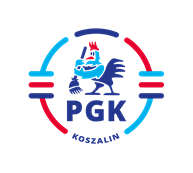 Koszalin, dnia 19.07.2021 r.Nr postępowania:  2021/BZP 00110486/01Nr referencyjny 24Identyfikator postępowania ocds-148610-e01c974c-e152-11eb-b885-f28f91688073 INFORMACJA Z OTWARCIA OFERT  zgodnie z art. 222 ust. 5 ustawy z dnia 11 września 2019 r.Prawo zamówień publicznych (  t.j. Dz.U. z 2021 r. poz. 1129 z późn. zm.).Dotyczy: Postępowania w trybie podstawowym bez przeprowadzania negocjacji na podstawie wymagań zawartych  w art. 275 pkt 1 w/w Ustawy na zadanie pn.: „Ochrona fizyczna i elektroniczna mienia Przedsiębiorstwa Gospodarki Komunalnej Sp. z o. o. w Koszalinie”.Ofertę złożył następujący Wykonawca:Agencja Ochrony Szabel Sp. z o.o. – Lider Konsorcjum Firma Ochrony Mienia „Discretio” Sp. z o.o. – Partner Konsorcjum75-212 Koszalin, ul. Morska 11,  75-001 Koszalin, ul. Zwycięstwa 104Cena: 75.635,41 zł /1 miesiąc brutto, 1.285.801,90 zł brutto za okres 17 miesięcy wykonywania usługi.
